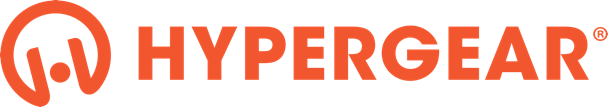 Garanti Süresi: 2 YILKullanım Ömrü: 3 YILBu ürünü kullanmadan önce tüm güvenlik talimatlarını ve uyarıları okuyunuz. Uygunsuz kullanım ve güvenlik kurallarına uyulmaması, üreticinin/ithalatçının sorumluluğunda olmayıp ciddi ve/veya ölümcül yaralanmalar ve/veya maddi zarar ile sonuçlanan hasar, aşırı sıcaklık, toksik duman, yangın, patlama, elektrik çarpması veya diğer tehlikelere neden olabilir. Bu ürünü azami süre kullanım için özenle muhafaza etmekten kullanıcı sorumludur.TANITICI BİLGİLER15100-15101-15402-15403-15506-15696Duvar Şarj Cihazı: Şebeke elektriği üzerinden cihazlarınızı şarj etmek için uygun kablo yardımı ile kullanabilirsiniz. 15098-15099-15619Araç Şarj Cihazı: Araç çakmaklık girişi üzerinden cihazlarınızı şarj etmek için uygun kablo yardımızı ile kullanabilirsiniz. 15469Kablosuz Şarj Cihazı: Şebeke elektriği üzerinden cihazlarınızı şarj etmek için uygun kablo yardımı ile kullanabilirsiniz. Telefonlara kablosuz şekilde şarj imkanı sunar.TAŞIMA VE NAKLİYE Taşıma esnasında nemli ve/veya ıslak zeminlerde, yağmur altında bırakılmamalıdır. Taşıma ve nakliye sırasında cihaz üzerinde oluşabilecek zararlar garanti kapsamının dışında tutulur. KULLANIM HATALARINA İLİŞKİN BİLGİLER - Aşırı nemli, aşırı sıcak ve soğuk ortamlarda kullanmaktan kaçınınız, ısı kaynaklarından uzak tutunuz. - Doğa olayları (şimşek, yıldırım,vb.) durumlarda elektrik bağlantısını kesiniz. - Topraklı priz kullanınız. Voltaj eşitsizliği, cihazın zarar görmesine ve yangın tehlikesine neden olabilir.- Cihazları çocuklardan uzak tutunuz. - Herhangi bir mekanik veya elektriksel modifikasyon yapmayınız, içini açmayınız. Yetkili servis dışında yapılan tüm işlemler garantiyi geçersiz kılar.- Aşağıdaki koşullardan herhangi biri oluştuğunda, nitelikli servis elemanlarının tamir etmesi için servisi arayınız: • Güç kablosu hasarlı veya yıpranmışsa, • Cihaz herhangi bir sıvıya maruz kaldıysa • İşletim kurallarına harfiyen uyduğunuz halde, cihaz yine de normal şekilde çalışmıyorsa, • Cihaz düşürülmüş veya hasar görmüş ise,
• Beklenmedik bir koku, ısı veya duman varsa. TEMİZLİK VE BAKIM - Cihazınızı fiziksel darbe veya düşmelere maruz kalmayacak şekilde kullanınız. Fiziksel hasar durumunda cihazınız garanti kapsamı dışında kalacaktır. - Yangın, deprem, sel, su baskını, savaş hali vb. gibi her türlü doğal afet durumlarında garanti söz konusu değildir. - Ürünü kuru bir bez ile yüzeysel olarak temizleyiniz. İçini açmayınız. ENERJİ TÜKETİMİ AÇISINDAN VERİMLİ KULLANIMA İLİŞKİN BİLGİLER - Lütfen cihaz ile işlem yapmadığınız süre zarfında cihazı kapalı tutunuz. - Cihazın güç ayarlarını, kullanım amaçlarınıza göre en uygun seçeneğe alarak enerji tasarrufu sağlayabilirsiniz. UYARI - Sistemin bataryasını değiştirmeye çalışmayınız. - Kullanılmış pil ve elektronikler zehirli madde içeren katı atıklardır, çöpe atmayınız. - Kullanılan pil ve elektronikleri, yasalarca belirtilmiş yerlere atınız. Eğer bulunduğunuz alanda belirtilmiş bir toplama alanı yoksa elektronik atık cihaz kutusuna atmalısınız. Birçok elektronik cihaz satıcısı elektronik cihazları geri dönüşüm için kabul etmektedir. Bölgenize uygun olanı bulunuz. Cihaz Türkiye alt yapısına uygundur. 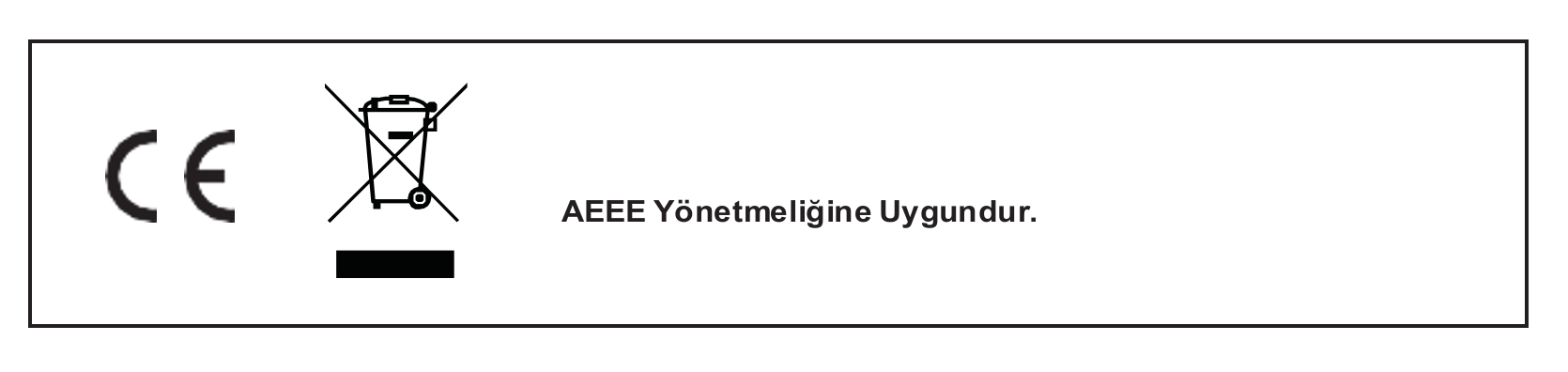 TÜKETİCİNİN SEÇİMLİK HAKLARI Malın ayıplı olduğunun anlaşılması durumunda tüketici, 6502 sayılı Tüketicinin Korunması Hakkında Kanunun 11 inci maddesinde yer alan;a- Sözleşmeden dönme,b- Satış bedelinden indirim isteme,c- Ücretsiz onarılmasını isteme,ç- Satılanın ayıpsız bir misli ile değiştirilmesini isteme, haklarından birini kullanabilir.Tüketicinin bu haklardan ücretsiz onarım hakkını seçmesi durumunda satıcı; işçilik masrafı, değiştirilen parça bedeli ya da başka herhangi bir ad altında hiçbir ücret talep etmeksizin malın onarımını yapmak veya yaptırmakla yükümlüdür. Tüketici ücretsiz onarım hakkını üretici veya ithalatçıya karşı da kullanabilir. Satıcı, üretici ve ithalatçı tüketicinin bu hakkını kullanmasından müteselsilen sorumludur.Tüketicinin, ücretsiz onarım hakkını kullanması halinde malın;- Garanti süresi içinde tekrar arızalanması,- Tamiri için gereken azami sürenin aşılması,- Tamirinin mümkün olmadığının, yetkili servis istasyonu, satıcı, üretici veya ithalatçı tarafından bir raporla belirlenmesi durumlarında; tüketici malın bedel iadesini, ayıp oranında bedel indirimini veya imkân varsa malın ayıpsız misli ile değiştirilmesini satıcıdan talep edebilir. Satıcı, tüketicinin talebini reddedemez. Bu talebin yerine getirilmemesi durumunda satıcı, üretici ve ithalatçı müteselsilen sorumludur.Tüketici, garantiden doğan haklarının kullanılması ile ilgili olarak çıkabilecek uyuşmazlıklarda yerleşim yerinin bulunduğu veya tüketici işleminin yapıldığı yerdeki Tüketici Hakem Heyetine veya Tüketici Mahkemesine başvurabilir.TEKNİK SERVİS: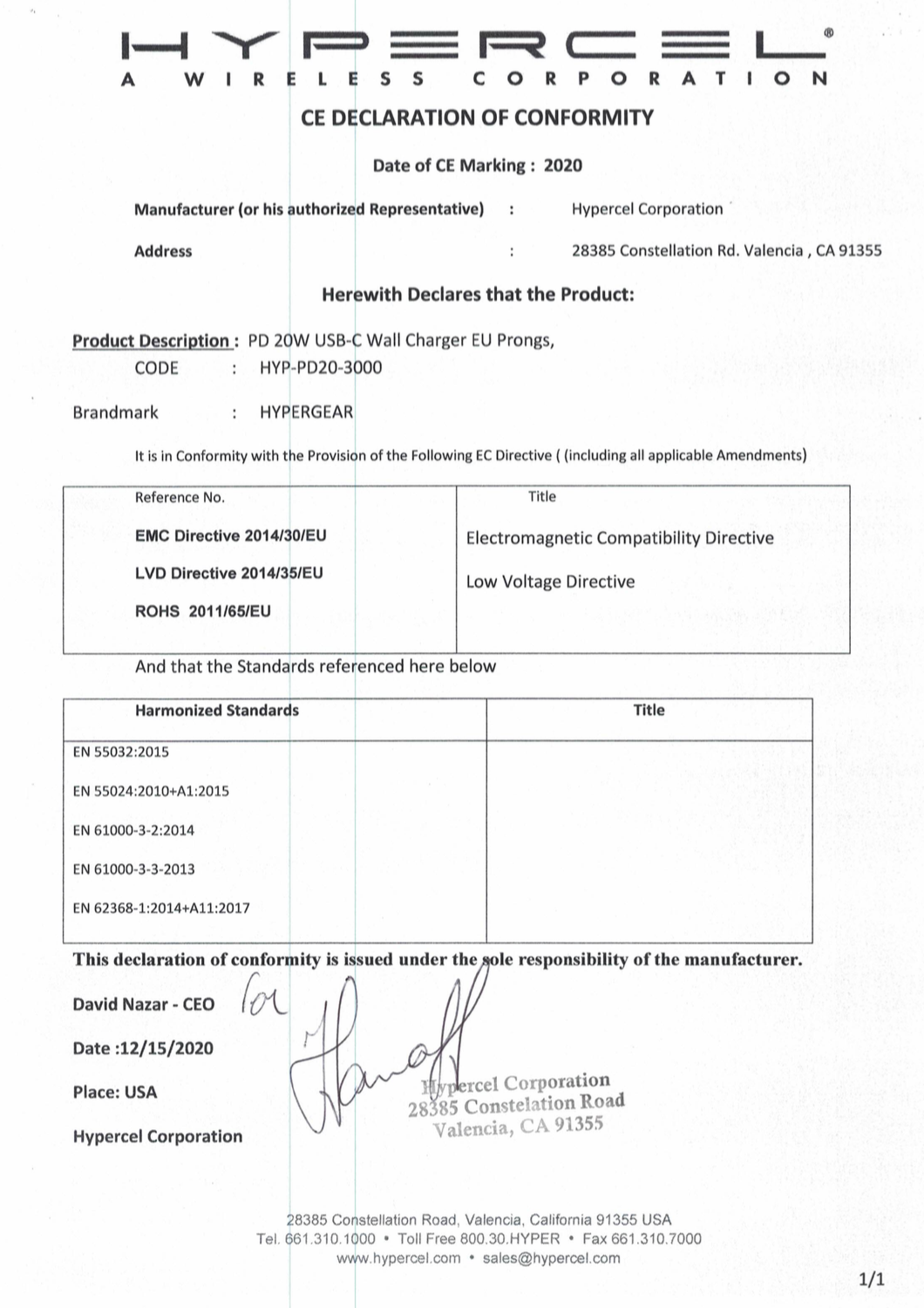 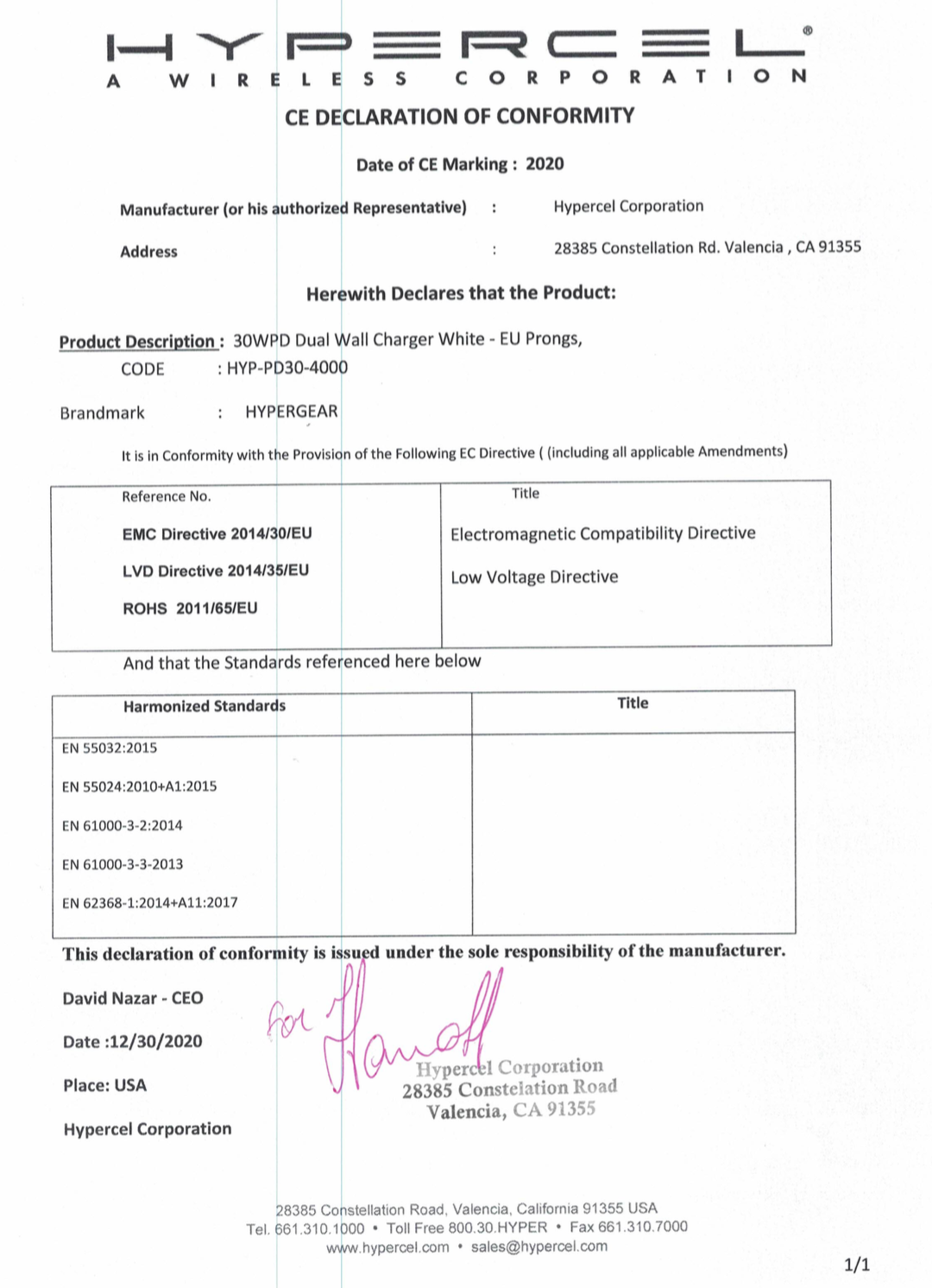 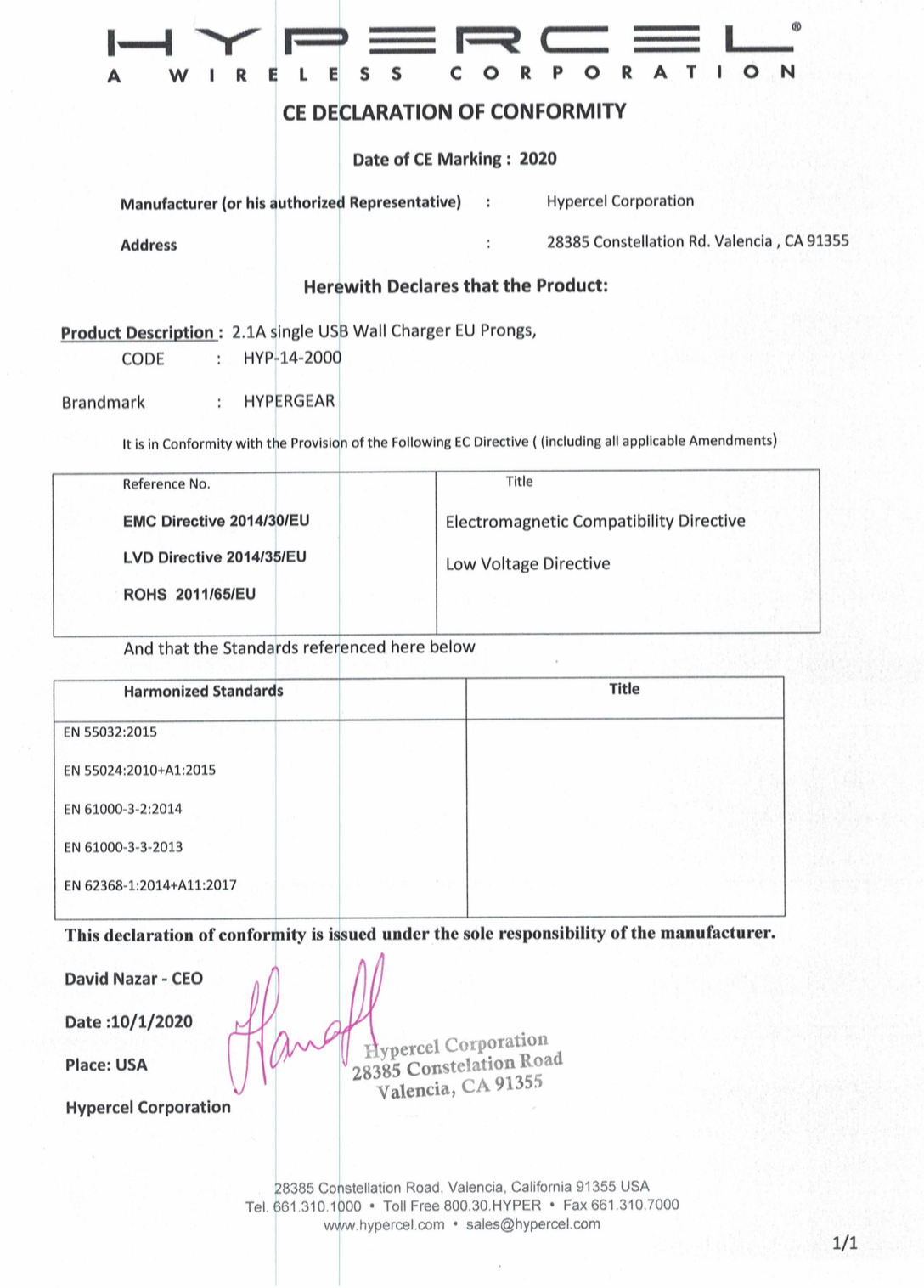 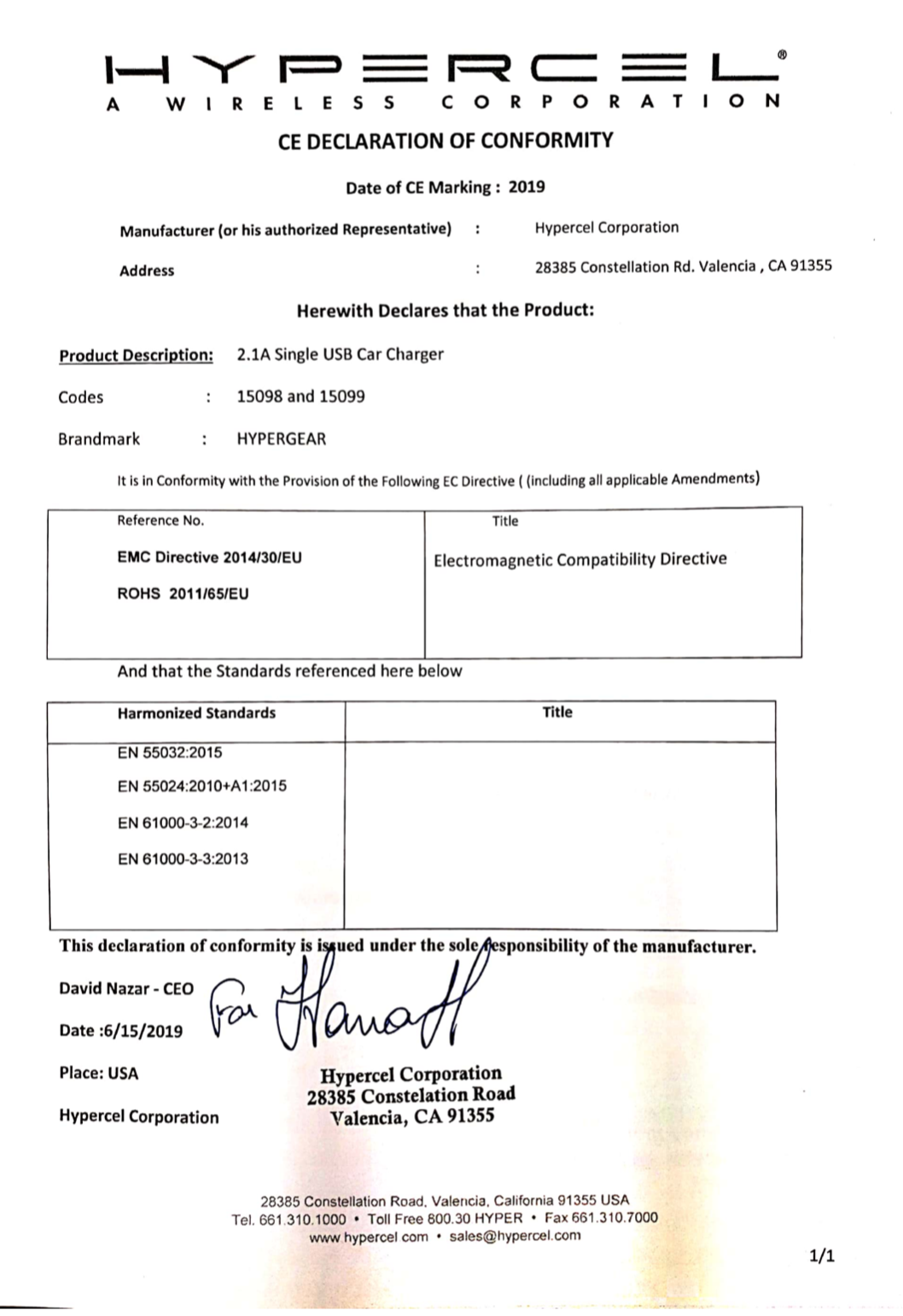 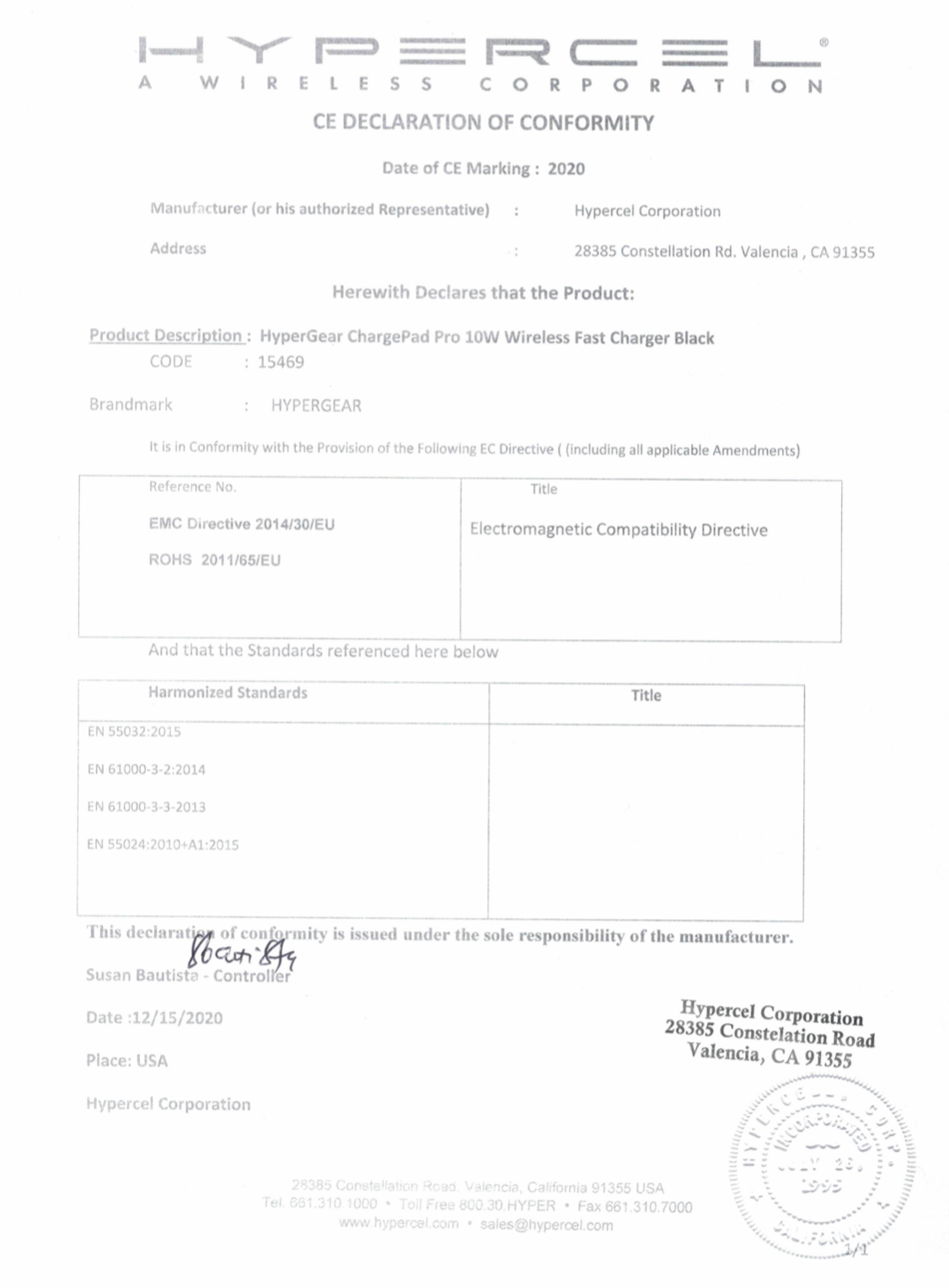 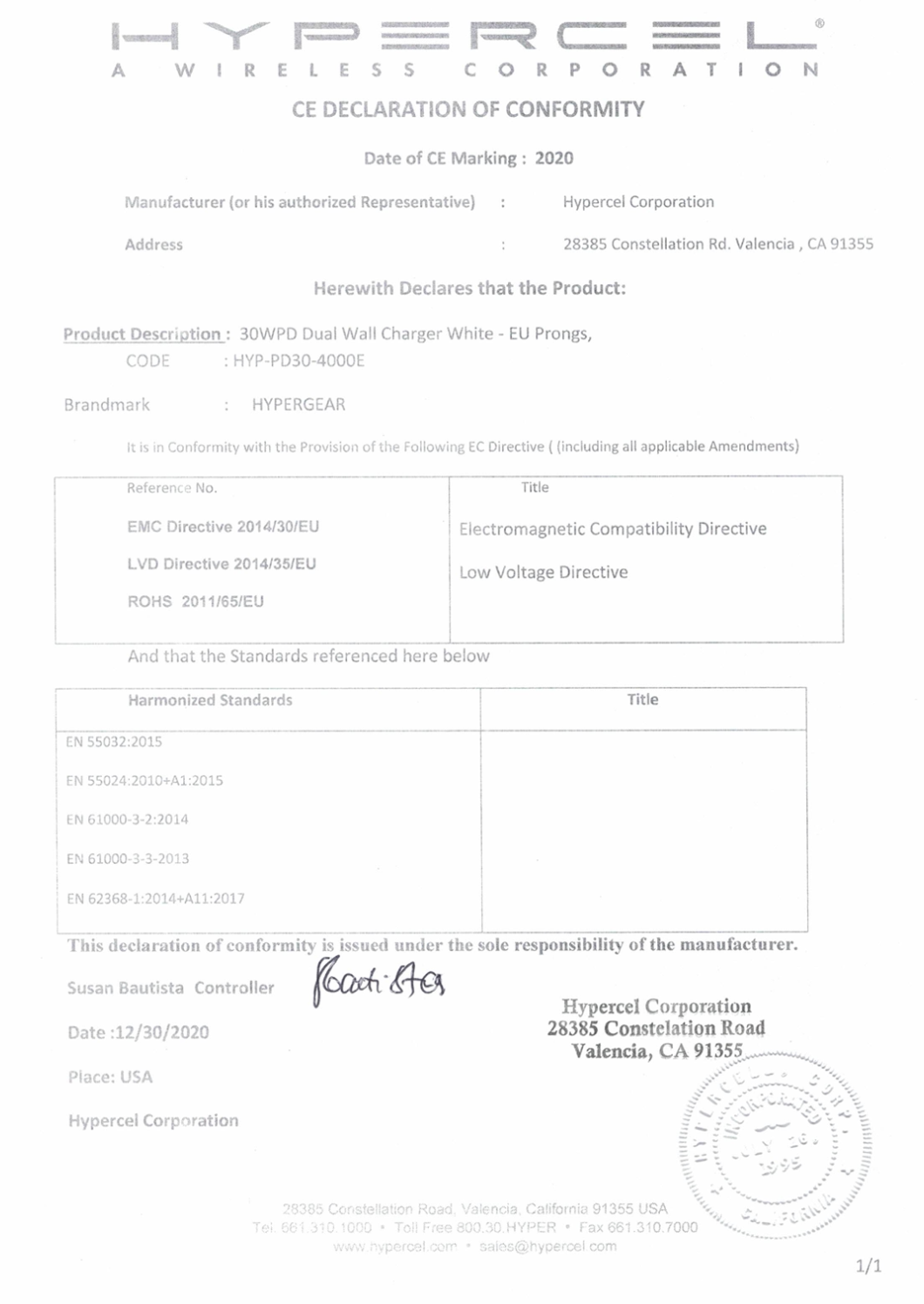 GARANTİ BELGESİ GARANTİ BELGESİ Üretici veya İthalatçı Firmanın:Unvanı:	Bilkom Bilişim Hizmetleri A.ŞAdresi: Mahir İz Caddesi No:26 Kat:2 34662 Altunizade/Üsküdar/İstanbulTelefonu: (0216) 554-9000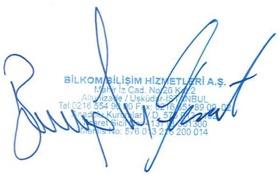 Faks: (0216) 651-8900e-posta: www.bilkom.com.trYetkilinin İmzası: Firmanın Kaşesi:Satıcı Firmanın:Unvanı:Adresi:Telefonu:Faks:e-posta:Fatura Tarih ve Sayısı:Teslim Tarihi ve Yeri:Yetkilinin İmzası: Firmanın Kaşesi:MalınMalınCinsi: ŞARJ ALETİMarkası: HYPERGEAR (HYPERCEL)Modeli: Duvar Şarjı-Araç Şarjı-Kablosuz Şarj15098-15099-15101-15100-15402-15403-15469-15506- 15696-15619(HYP-14-200, HYP-PD20-3000, HYP-PD30-4000, HYP-PD-45)Garanti Süresi: 2Azami Tamir Süresi: 20 iş günüBandrol ve Seri No:GARANTİ ŞARTLARIGARANTİ ŞARTLARI
1) Garanti süresi, malın teslim tarihinden itibaren başlar ve 2 yıldır. 2) Malın bütün parçaları dahil olmak üzere tamamı garanti kapsamındadır.3) Malın ayıplı olduğunun anlaşılması durumunda tüketici, 6502 sayılı Tüketicinin Korunması Hakkında Kanunun 11 inci maddesinde yer alan; a- Sözleşmeden dönme,b- Satış bedelinden indirim isteme,c- Ücretsiz onarılmasını isteme,ç- Satılanın ayıpsız bir misli ile değiştirilmesini isteme,haklarından birini kullanabilir.4) Tüketicinin bu haklardan ücretsiz onarım hakkını seçmesi durumunda satıcı; işçilik masrafı, değiştirilen parça bedeli ya da başka herhangi bir ad altında hiçbir ücret talep etmeksizin malın onarımını yapmak veya yaptırmakla yükümlüdür. Tüketici ücretsiz onarım hakkını üretici veya ithalatçıya karşı da kullanabilir. Satıcı, üretici ve ithalatçı tüketicinin bu hakkını kullanmasından müteselsilen sorumludur.5) Tüketicinin, ücretsiz onarım hakkını kullanması halinde malın;- Garanti süresi içinde tekrar arızalanması,- Tamiri için gereken azami sürenin aşılması,- Tamirinin mümkün olmadığının, yetkili servis istasyonu, satıcı, üretici veya ithalatçı tarafından bir raporla belirlenmesi durumlarında;tüketici malın bedel iadesini, ayıp oranında bedel indirimini veya imkân varsa malın ayıpsız misli ile değiştirilmesini satıcıdan talep edebilir. Satıcı, tüketicinin talebini reddedemez. Bu talebin yerine getirilmemesi durumunda satıcı, üretici ve ithalatçı müteselsilen sorumludur.6) Malın tamir süresi 20 iş gününü, binek otomobil ve kamyonetler için ise 30 iş gününü geçemez. Bu süre, garanti süresi içerisinde mala ilişkin arızanın yetkili servis istasyonuna veya satıcıya bildirimi tarihinde, garanti süresi dışında ise malın yetkili servis istasyonuna teslim tarihinden itibaren başlar. Malın arızasının 10 iş günü içerisinde giderilememesi halinde, üretici veya ithalatçı; malın tamiri tamamlanıncaya kadar, benzer özelliklere sahip başka bir malı tüketicinin kullanımına tahsis etmek zorundadır. Malın garanti süresi içerisinde arızalanması durumunda, tamirde geçen süre garanti süresine eklenir.7) Malın kullanma kılavuzunda yer alan hususlara aykırı kullanılmasından kaynaklanan arızalar garanti kapsamı dışındadır.8) Tüketici, garantiden doğan haklarının kullanılması ile ilgili olarak çıkabilecek uyuşmazlıklarda yerleşim yerinin bulunduğu veya tüketici işleminin yapıldığı yerdeki Tüketici Hakem Heyetine veya Tüketici Mahkemesine başvurabilir.9) Satıcı tarafından bu Garanti Belgesinin verilmemesi durumunda, tüketici Ticaret Bakanlığı Tüketicinin Korunması ve Piyasa Gözetimi Genel Müdürlüğüne başvurabilir.
1) Garanti süresi, malın teslim tarihinden itibaren başlar ve 2 yıldır. 2) Malın bütün parçaları dahil olmak üzere tamamı garanti kapsamındadır.3) Malın ayıplı olduğunun anlaşılması durumunda tüketici, 6502 sayılı Tüketicinin Korunması Hakkında Kanunun 11 inci maddesinde yer alan; a- Sözleşmeden dönme,b- Satış bedelinden indirim isteme,c- Ücretsiz onarılmasını isteme,ç- Satılanın ayıpsız bir misli ile değiştirilmesini isteme,haklarından birini kullanabilir.4) Tüketicinin bu haklardan ücretsiz onarım hakkını seçmesi durumunda satıcı; işçilik masrafı, değiştirilen parça bedeli ya da başka herhangi bir ad altında hiçbir ücret talep etmeksizin malın onarımını yapmak veya yaptırmakla yükümlüdür. Tüketici ücretsiz onarım hakkını üretici veya ithalatçıya karşı da kullanabilir. Satıcı, üretici ve ithalatçı tüketicinin bu hakkını kullanmasından müteselsilen sorumludur.5) Tüketicinin, ücretsiz onarım hakkını kullanması halinde malın;- Garanti süresi içinde tekrar arızalanması,- Tamiri için gereken azami sürenin aşılması,- Tamirinin mümkün olmadığının, yetkili servis istasyonu, satıcı, üretici veya ithalatçı tarafından bir raporla belirlenmesi durumlarında;tüketici malın bedel iadesini, ayıp oranında bedel indirimini veya imkân varsa malın ayıpsız misli ile değiştirilmesini satıcıdan talep edebilir. Satıcı, tüketicinin talebini reddedemez. Bu talebin yerine getirilmemesi durumunda satıcı, üretici ve ithalatçı müteselsilen sorumludur.6) Malın tamir süresi 20 iş gününü, binek otomobil ve kamyonetler için ise 30 iş gününü geçemez. Bu süre, garanti süresi içerisinde mala ilişkin arızanın yetkili servis istasyonuna veya satıcıya bildirimi tarihinde, garanti süresi dışında ise malın yetkili servis istasyonuna teslim tarihinden itibaren başlar. Malın arızasının 10 iş günü içerisinde giderilememesi halinde, üretici veya ithalatçı; malın tamiri tamamlanıncaya kadar, benzer özelliklere sahip başka bir malı tüketicinin kullanımına tahsis etmek zorundadır. Malın garanti süresi içerisinde arızalanması durumunda, tamirde geçen süre garanti süresine eklenir.7) Malın kullanma kılavuzunda yer alan hususlara aykırı kullanılmasından kaynaklanan arızalar garanti kapsamı dışındadır.8) Tüketici, garantiden doğan haklarının kullanılması ile ilgili olarak çıkabilecek uyuşmazlıklarda yerleşim yerinin bulunduğu veya tüketici işleminin yapıldığı yerdeki Tüketici Hakem Heyetine veya Tüketici Mahkemesine başvurabilir.9) Satıcı tarafından bu Garanti Belgesinin verilmemesi durumunda, tüketici Ticaret Bakanlığı Tüketicinin Korunması ve Piyasa Gözetimi Genel Müdürlüğüne başvurabilir.REFLEKS MAĞAZACILIK İTHALAT İHRACAT SANAYİ VE TİCARET LİMİTED ŞİRKETİ0850 2099 825-0850 80 80 354ALAYBEY CEMAL GÜRSEL  NO: 80 / KARŞIYAKAİZMİR